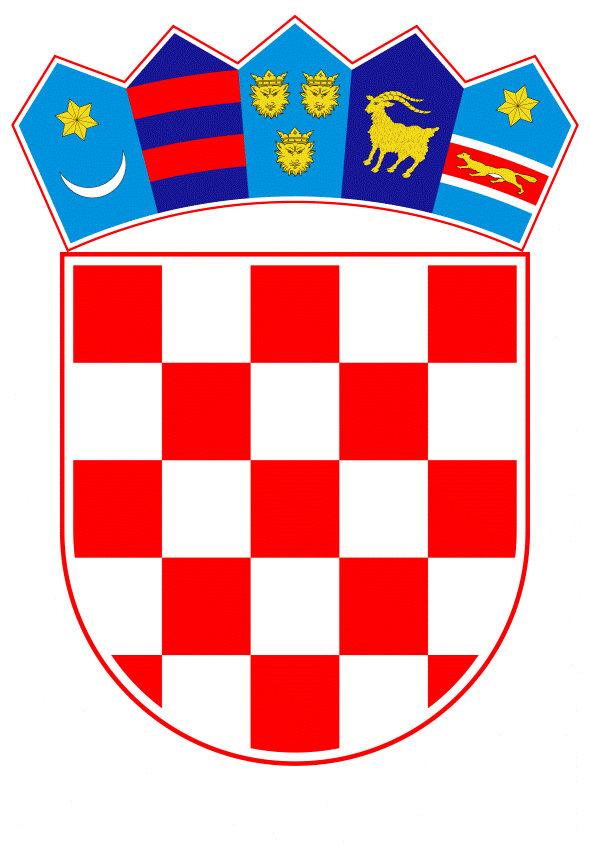 VLADA REPUBLIKE HRVATSKEZagreb, 3. lipnja 2022.______________________________________________________________________________________________________________________________________________________________________________________________________________________________KLASA:URBROJ:Zagreb,	3. lipnja 2022.PREDSJEDNIKU HRVATSKOGA SABORAPREDMET:	Izvješće o provedbi Zakona o pravu na pristup informacijama za 2021. godinu - mišljenje VladeVeza:	Pismo Hrvatskoga sabora, KLASA: 021-03/22-09/24, URBROJ: 65-22-03, od 1. travnja 2022. Na temelju članka 122. stavka 2. Poslovnika Hrvatskoga sabora („Narodne novine“, br. 81/13., 113/16., 69/17., 29/18., 53/20., 119/20. – Odluka Ustavnog suda Republike Hrvatske i 123/20.), Vlada Republike Hrvatske o Izvješću o provedbi Zakona o pravu na pristup informacijama za 2021. godinu, daje sljedeće M I Š L J E N J EVlada Republike Hrvatske nema primjedbi na Izvješće o provedbi Zakona o pravu na pristup informacijama za 2021. godinu, koje je predsjedniku Hrvatskoga sabora podnio Povjerenik za informiranje, aktom od 31. ožujka 2022. Za svoje predstavnike, koji će u vezi s iznesenim mišljenjem biti nazočni na  sjednicama Hrvatskoga sabora i njegovih radnih tijela, Vlada je odredila ministra pravosuđa i uprave dr. sc. Ivana Malenicu te državne tajnike mr. sc. Josipa Salapića, Juru Martinovića i Sanjina Rukavinu.									      PREDSJEDNIK   									mr. sc. Andrej PlenkovićPredlagatelj:Ministarstvo pravosuđa i upravePredmet:Izvješća o provedbi Zakona o pravu na pristup informacijama za 2021. godinu – davanje mišljenja Hrvatskome saboru